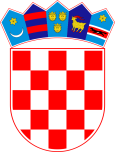 REPUBLIKA HRVATSKAZAGREBAČKA ŽUPANIJAOSNOVNA ŠKOLA BISTRAPOLJANICA BISTRANSKA, BISTRANSKA 30KLASA: 602-03/19-01/18URBROJ: 238-30-01-19-01U Poljanici Bistranskoj, 05. travnja 2019. godineNa temelju članka 98. stavka 3. Zakona o odgoju i obrazovanju u osnovnoj i srednjoj školi(NN 68/2018) i čl 54. st.1. Zakona o Ustanovama ( NN 35/08) Školski odbor Osnovne škole Bistra na sjednici održanoj 04. travnja 2019. godine uz prethodnu suglasnost Županijske skupštine Zagrebačke županije, KLASA:021-04/19-01/01, URBROJ: 238/1-01-19-87 od 26. veljače 2019., donio je sljedeću:ODLUKUJednoglasno se usvaja Statut Osnovne škole Bistra, koji je usklađen sa Zakonom o odgoju i obrazovanju u osnovnoj i srednjoj školi (NN 68/2018.).2.   Stupanjem na snagu ovog Statuta prestaje važiti Statut Škole od 30. prosinca 2015. godine ( stupio na snagu 07. siječnja 2016. godine, KLASA: 003-05/15-01/04 , URBROJ: 238-30-01-15-01 ).3.    Statut stupa na snagu osmog dana od dana objave na oglasnoj ploči Škole.						   PREDSJEDNICA ŠKOLSKOG ODBORA:							         Katica Pejakić, prof. 